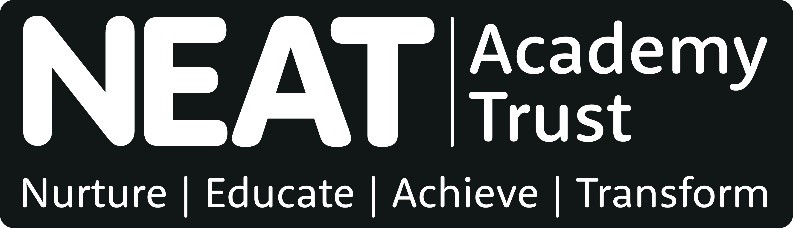 Person SpecificationJOB TITLE: Early Years Support Assistant – Level 2DATE: June 2021STATUS: FinalCRITERIA Essential/ Desirable Knowledge and qualifications Knowledge of Early Years CurriculumE      Knowledge of Primary CurriculumDLearning Support Assistant Level 2 qualification or equivalent.EDfE approved EYs qualificationDGCSE grade C or above in English and Maths or equivalent competencyEFirst Aid QualificationDExperience Experience of supporting children in a learning environment.E    Experience of classroom/small group organisation.EExperience/knowledge of working with children with SENDSkills and competencies Ability to safeguard and promote the welfare of children including motivation to work with children, forming and maintaining appropriate relationships and personal boundaries with children and young people, emotional resilience in working with challenging behaviours and attitudes to use of authority and maintaining discipline E    EEEEEEEEEOther No disclosure about criminal convictions, barring or misconduct that is considered to make the candidate unsuitable for this particular role E    No concerns about medical fitness or attendance that is considered to make the candidate unsuitable for this particular role E  Embraces and displays the NEAT values: aspirational, collaborative, inclusive, innovative, has integrity, responsibleE